                   Colegio  Américo Vespucio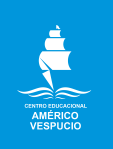                  Sextos Básicos / Artes Visuales                 MCA / 2020ARTES VISUALES                                    SEXTO BÁSICOActividadA partir de las esculturas que observaras, realiza al menos dos bocetos de esculturas abstractas.AVERIGUA SOBRE LA VIDA Y OBRA DE ESTOS DOS GRANDES ARTISTAS.ESCRIBE EN TU CUADERNO SUS BIOGRAFÍAS.CUIDATE MUCHO Y SI TIENES ALGUNA DUDA, COMUNICATE CON TU PROFESOR POR EL CORREO INSTITUCIONAL DE TU PROFESORANombreCursoFecha6° _________/____/ 2020OBJETIVO DE APRENDIZAJE: OA 3 Crear trabajos de arte y diseños a partir de diferentes desafíos y temas del entorno cultural y artístico, demostrando dominio en el uso de: › materiales de modelado, de reciclaje, naturales, papeles, cartones, pegamentos, lápices, pinturas e imágenes digitales       ESCULTURAS              BOCETO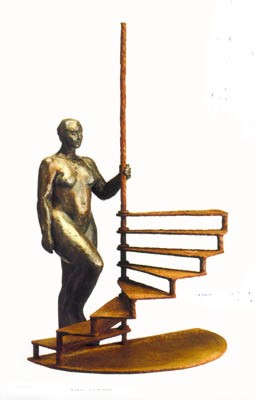 ESCULTURA DE FRAANCISCA CERDA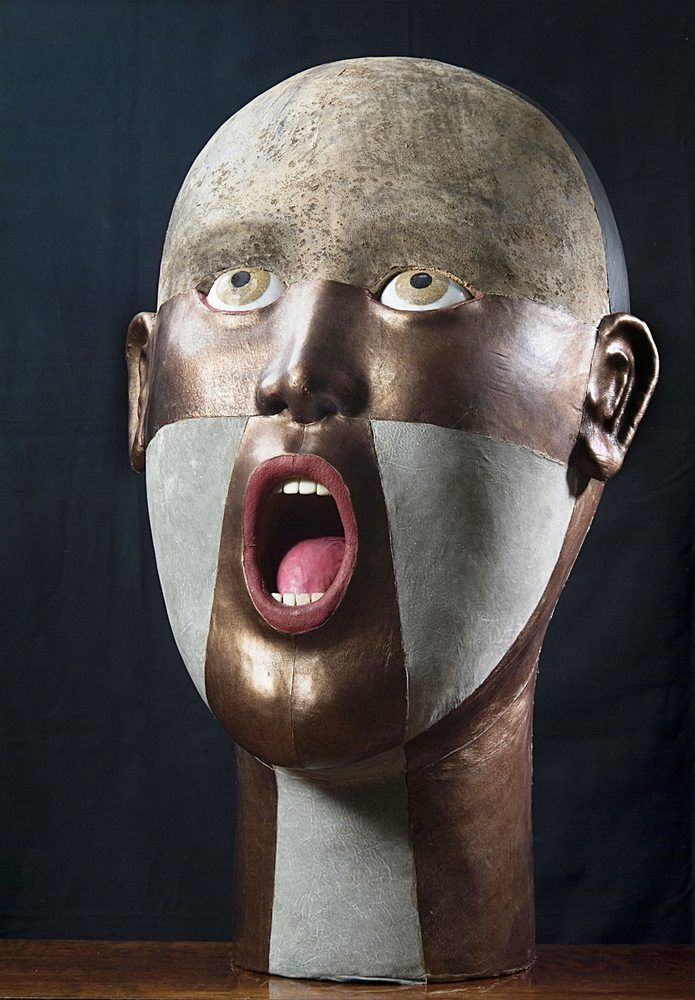 ESCULTURA DE HUGO MARIN